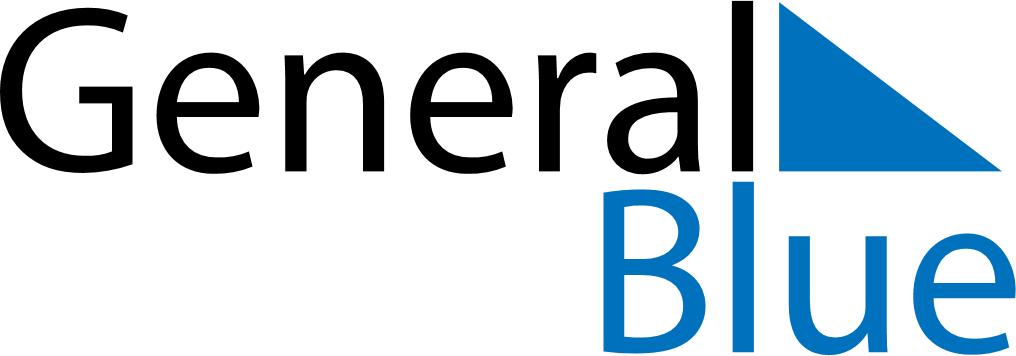 September 2018September 2018September 2018September 2018BermudaBermudaBermudaMondayTuesdayWednesdayThursdayFridaySaturdaySaturdaySunday11234567889Labour Day101112131415151617181920212222232425262728292930